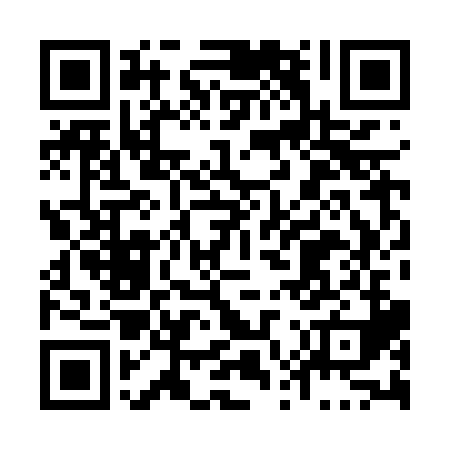 Prayer times for Domaine-Nominingue, Quebec, CanadaMon 1 Jul 2024 - Wed 31 Jul 2024High Latitude Method: Angle Based RulePrayer Calculation Method: Islamic Society of North AmericaAsar Calculation Method: HanafiPrayer times provided by https://www.salahtimes.comDateDayFajrSunriseDhuhrAsrMaghribIsha1Mon3:095:121:046:298:5610:592Tue3:105:131:046:298:5610:583Wed3:115:131:046:298:5510:574Thu3:125:141:056:298:5510:565Fri3:135:151:056:298:5510:566Sat3:155:151:056:288:5410:557Sun3:165:161:056:288:5410:548Mon3:175:171:056:288:5310:539Tue3:195:181:056:288:5310:5110Wed3:205:191:066:288:5210:5011Thu3:225:191:066:278:5210:4912Fri3:235:201:066:278:5110:4813Sat3:255:211:066:278:5010:4614Sun3:265:221:066:268:4910:4515Mon3:285:231:066:268:4910:4416Tue3:295:241:066:268:4810:4217Wed3:315:251:066:258:4710:4118Thu3:335:261:066:258:4610:3919Fri3:355:271:066:248:4510:3720Sat3:365:281:066:248:4410:3621Sun3:385:291:076:238:4310:3422Mon3:405:301:076:238:4210:3223Tue3:425:321:076:228:4110:3124Wed3:435:331:076:218:4010:2925Thu3:455:341:076:218:3910:2726Fri3:475:351:076:208:3810:2527Sat3:495:361:076:198:3610:2328Sun3:515:371:076:198:3510:2129Mon3:535:381:076:188:3410:1930Tue3:545:401:066:178:3310:1831Wed3:565:411:066:168:3110:16